Publicado en Ciudad de México el 30/07/2024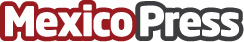 Voluntarios Holanda reforestando con el corazón la Sierra de GuadalupeHelados Holanda reafirmó su compromiso por un planeta más feliz e incluyente, apoyando diversas causas para restaurar la naturaleza, e impulsando iniciativas de educación y desarrollo comunitario, y participó en una campaña de reforestación el 27 de julio en la reserva ecológica Parque Estatal Sierra de Guadalupe, donde voluntarios colaboradores y sus familias, plantaron más de 2,000 árbolesDatos de contacto:Moisés HernándezTouchpoint Marketing+52 1 55 4488 4729Nota de prensa publicada en: https://www.mexicopress.com.mx/voluntarios-holanda-reforestando-con-el Categorías: Marketing Ecología Solidaridad y cooperación Estado de México Sostenibilidad http://www.mexicopress.com.mx